University of Guam CEDDERS Guam System for Assistive Technology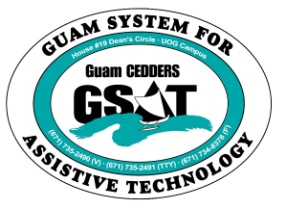 		Advisory Council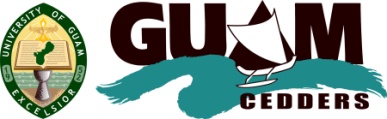  General Membership Meeting   Tuesday, April 16, 2013, 3:30-5:00pm               House 19 Deans Circle, UOGMinutes of the MeetingCall to Order / Introductions	Meeting was called to order at 3:35PM followed by introduction of members.Review & Approval of Minutes Council reviewed minutes from the January 15, 2013 meeting. Lisa Ogo made a motion to approve; it was seconded by Lou Mesa.  Minutes approved by acclamation. III.   	New Business2013 Fair Survey Results & Debrief (see attached)Survey questions were provided in exchange for a promo item.  189 surveys were collected.  Results available for dissemination by request. Each fair vendor was given a sign in sheet for their table. Highest numbers were garnered from Health Services of the Pacific and Pacific Sleep Center likely because they were conducting blood pressure and glucose measurements. Lou suggested considering health screening for the Fair next year as a way to bring people in.  GSAT has talking blood pressure cuffs and a glucometer which would be a way to demonstrate AT but because GSAT staff are not medical professionals there’s great hesitation in using them to conduct measurements for fair participants. Michelle Cruz noted that certain agencies which were incredibly important weren’t present, including Department of Education (GDOE). Carla added, they were given a table front and center and perhaps next year consideration should be given to a different placement or scrapping participation altogether if they are not committed.  In terms of the provision of AT, DOE  is a key agency. Laura Taisipic was going to put on DOE’s table display but she was sick that morning and had no back up. Note, Laura Taisipic is with Parent Services.  How about getting Special Education and/or the AT teachers to participate?  Evelyn Duenas suggested going to the individual who oversees SPED to ensure participation.   Michelle Cruz advised writing a written commitment or even structuring the fair or the conference in such a way they would be partnered with somebody, so that in the future we can ensure that they’ll be there no matter what. Carla shares that in terms of building the community resources for AT, it is important to bring in the private sector.  They interact with and understand a little about individuals with disabilities (IWD) and their needs.  We could help them with this so in turn they’re marketing products that are friendly for IWD.  GSAT can demonstrate the devices but when it comes to purchasing AT, we also want our vendors to be knowledgeable of people’s needs. We can accomplish this by inviting them to participate in our events.  Great turnout with the participation of Citibank, Docomo, and Marianas Electronics. Points made:Needed more advertisement for MV1 van (Carla recognizes the efforts of Ginger Porter who made arrangements with Kloppenberg-Turtle Tours to show the MV1 during the Fair on a very short notice.)Work with the mall to avoid surprises.  (The size of the stage was triple what we expected. Evelyn had problems accessing the tables. Roy said it was too narrow.  Vehicles  were not removed by the mall as agreed.  In turn, GSAT had to alter their planned layout, delaying set-up, and decreasing accessibility. Mall indicated that they charge and this will be the last free year.  Pat Mantanona (Mall Promo Manager) stated our fair set-up would be $1,500. This year, she was able to get iConnect to donate 2 WIFI cards for Sorenson and Citibank who needed it for their demonstration. Lisa Ogo suggested a Fair and Conference Collaboration at the UOG Fieldhouse on GSAT’s 20th Anniversary.Invite Mayor’s Council to participate as part of the community2013 Conference Data & Debrief (see attached)Senator Aline Yamashita presented a senate resolution to GSAT honoring and recognizing its service to the island since its inception.  More parents attended this year over government workers. Save the dates were sent in October. Rudy suggested changing the Conference and Fair to August. Carla said not likely to do so as they are big events to celebrate the Developmental Disabilities Awareness Month in March.  Ben Servino stated that because of the reduced cost in federal support, to combine with other activities.  For example, the National Disability Employment Awareness Month could focus on AT in employment. The Chairperson for the DDC Council Committee on Children and Families contacted Carla asking how the parents would benefit from the conference and asked about DOE’s participation in it.  Despite GSAT efforts to collaborate with DOE, DOE did not participate because of being “attacked” in previous GSAT conferences by upset parents.   Ben Servino recommended collaborating with parent organizations to co-sponsor or to develop a workshop and offer questions and answers ahead of time so questions are answered tactfully and not in an adversary way. Lisa Ogo gave positive comments about GLSC, SBDC, Docomo and Citibank’s presentations.Sequestration – GSAT BudgetGSAT is receiving a 5% sequestration cut, but still waiting on official numbers. GSAT’s budget is only $125,000 for the AT program and the Office of Management and Budget (OMB) also issued an all the across the board .02% budget cut- about $7,000.00. GSAT has been operating on a second year carry over for years.  There’s a fear that in light of sequestration, the feds might say no more carry over and we lose an entire year of funding. GSAT will rid of the carry over before the fiscal year ends (September 30) meaning a large amount of money will be allocated towards equipment purchases, updating our device loan library.   The Council can let Carla know of any equipment recommendations they have.New EquipmentCarla identified items to procure, like the CCTV with text to speech capabilities, iPad mini’s , more ipad 3s, and to duplicate some of the bigger items that we’re currently not able to loan. We have $30,000 allocated towards equipment to spend down before the end of September. In light of having to spend down the two awards before September 30, we are going to be picking up an office assistant probably by May 1st who will work through September 30.  ATIA HighlightsThe Assistive Technology Industry Association (ATIA) Conference was held in Orlando, Florida in January. Carla spoke regarding Voiceye, which was one of the big highlights of ATIA, as conference materials were coded with Voiceye and accessed with a free app for smart phones and tablets. This was replicated at the  GSAT Conference. Carla talked with GRTA members and they are interested in getting their bus schedule Voiceye coded.  The feasibility of this will need to be explored.  Restaurants could do this for their menus as well.  The software is available at GSAT and any MS Word document can be coded but one will need the app to access it. This is a cost effective and relative easy way to afford print accessibility.AT Director’s MeetingCarla will be leaving on May 5th to attend the Annual Directors Meeting and AT Employment for the Alternative Financing Program (AFPs) Summit in Washington, D.C. and returns on May 13.Old BusinessWebsite Revamp and UpdatesContent and navigation maps submitted to Guam Webz.AT Make it and Take it WorkshopThis Saturday, a workshop for around 25 childcare providers will be held on how to make adapted books. On May 4, another workshop will be held with Autism Community Together on maximizing iPads, namely social stories.  ReportsCoordinator’s Quarterly Report (see attached)Note:  Technical assistance (TA) activities are more time involved and span over a period of time.  For example, helping the Naval hospital in trying to provide employee accommodation over the course of 6-8 months would be considered TA. When GSAT helps individuals with their AT, it falls under information or individual assistance activities.  TA is provided to agencies as opposed to individuals. Open Discussion/ Announcements Autism Awareness Fair Outcomes.  This year’s autism awareness fair included additional activities like free health screenings in addition to the developmental screenings provided by DOE and the MCH LEND trainees sharing their transition workbook. Guamsus. Vedalema Valencia informed the members that their board has been established and they are awaiting charter.  She revealed that her company Vb98 is going to be in operation soon and will have a newsletter. It will be scripted in Chamorro language. There is a section at the back that is free for non-profit organizations to feature their events. Sina’s Kudos. Sina was officially recognized as the state’s self-advocacy organization through an executive order. A Chamorro concert was held this past Saturday at the Marriott  hotel. The tickets were sold at $30 and proceeds went to SiNA.  14th Creative Spirits Exhibit Guma Mami is having their 14th Creative Spirits exhibit on June 7 at 6pm at the Infinity Art Gallery.  SRC Quarterly Meeting. SRC quarterly meeting is scheduled for June 20, venue to be announced. Guma Mami is planning to do a movie event at the Agana Shopping Center Theater, on May 25th, showing the movie “The Epic.”   AdjournmentMeeting at adjourned at 4:55 p.m.Next meeting: July 16, 2013, 3:30-5:00 p.m. at GSAT. (X) Josephine Cortez, Chairperson(X) Barbara Johnson(X) Carla Torres (GSAT) (X) Lisa Ogo, Vice-Chairperson (X) Rudy Ignacio(X) Michelle Cruz (GLSC) (X) Vedalema Valencia, Secretary (  ) Cecilia Cruz (  ) Dawn Maka (GCIL) (X) Lou Mesa, Member At Large (  ) Tavita Faasuamalie (X) Rosanne Ada (GDDC) (X) Evelyn Duenas, Member At Large (  ) Elisa Cruz (X) Ben Servino (DVR/ DISID) (X) Bill Fuppul, Member At Large(  ) Noel Lazaga(  ) Marie M. Babauta (GDOE) (X ) Roy Rosario (  ) Hikie Lazaga(X) Carina Raguindin (AHRD/ WIA) 